Jméno a příjmení:_______________________________		Třída: _____________Kontrolní úkol z matematiky č. 1 – IX. A(období od 11. 3. do 19. 3. 2020)Aritmetika (lineární funkce):Urči, o jaký druh lineární funkce se jedná: a)  	______________________________b)  		______________________________c) 		______________________________Sestrojte grafy funkcí mající následující předpisy (každou funkci zvlášť). Určete rovněž obor hodnot funkce Určete předpis lineární funkce ve tvaru , víte-li, že graf prochází body o souřadnicích .Určete předpis lineární funkce, jejíž graf je přímka znázorněná na obrázku.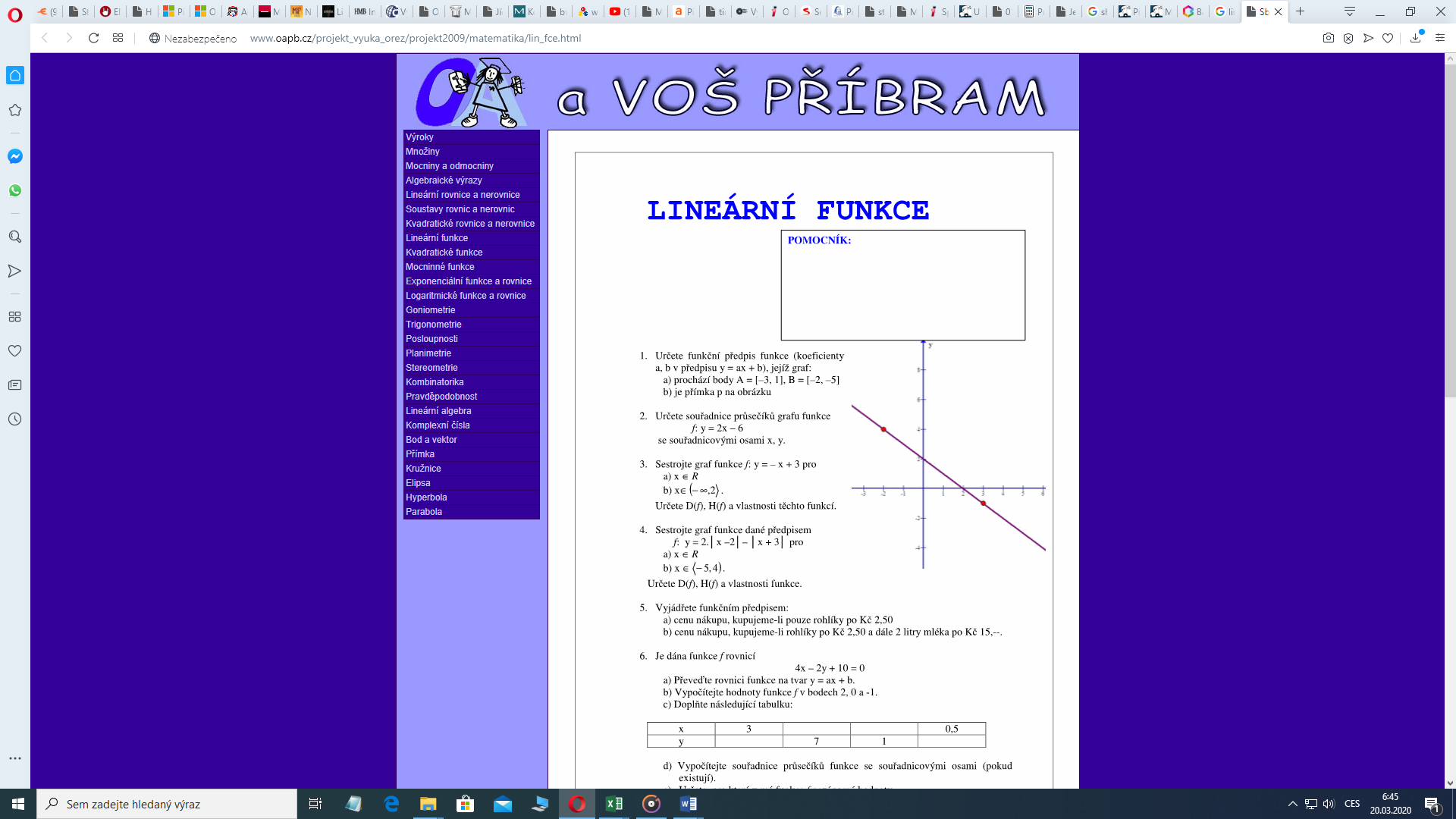 Určete průsečíky grafu funkce  se souřadnicovými osami BONUS (dobrovolný) Funkce je daná rovnicí: . Proveďte následující úkoly:Převeďte rovnici funkce na tvar Určete .Určete průsečíky grafu funkce se souřadnicovými osami Geometrie (povrch a objem koule)používejte v případě potřeby kalkulátorzaokrouhlujte na dvě desetinná místaUrčete povrch a objem koule o poloměru 10 cm.Krychli o hraně 10 cm je vepsána koule. Určete její poloměr.Jak se změní objem koule, pokud se její průměr zvětší dvakrát.Jak se změní povrch koule, pokud se její poloměr zmenší třikrát?Vnitřní povrch vodojemu tvaru koule je 707 dm2. Pojme 18 hl vody?Do válce o poloměru podstavy   a výšce  jsou vloženy 3 koule. Kolik procent objemu válce zaujímají koule?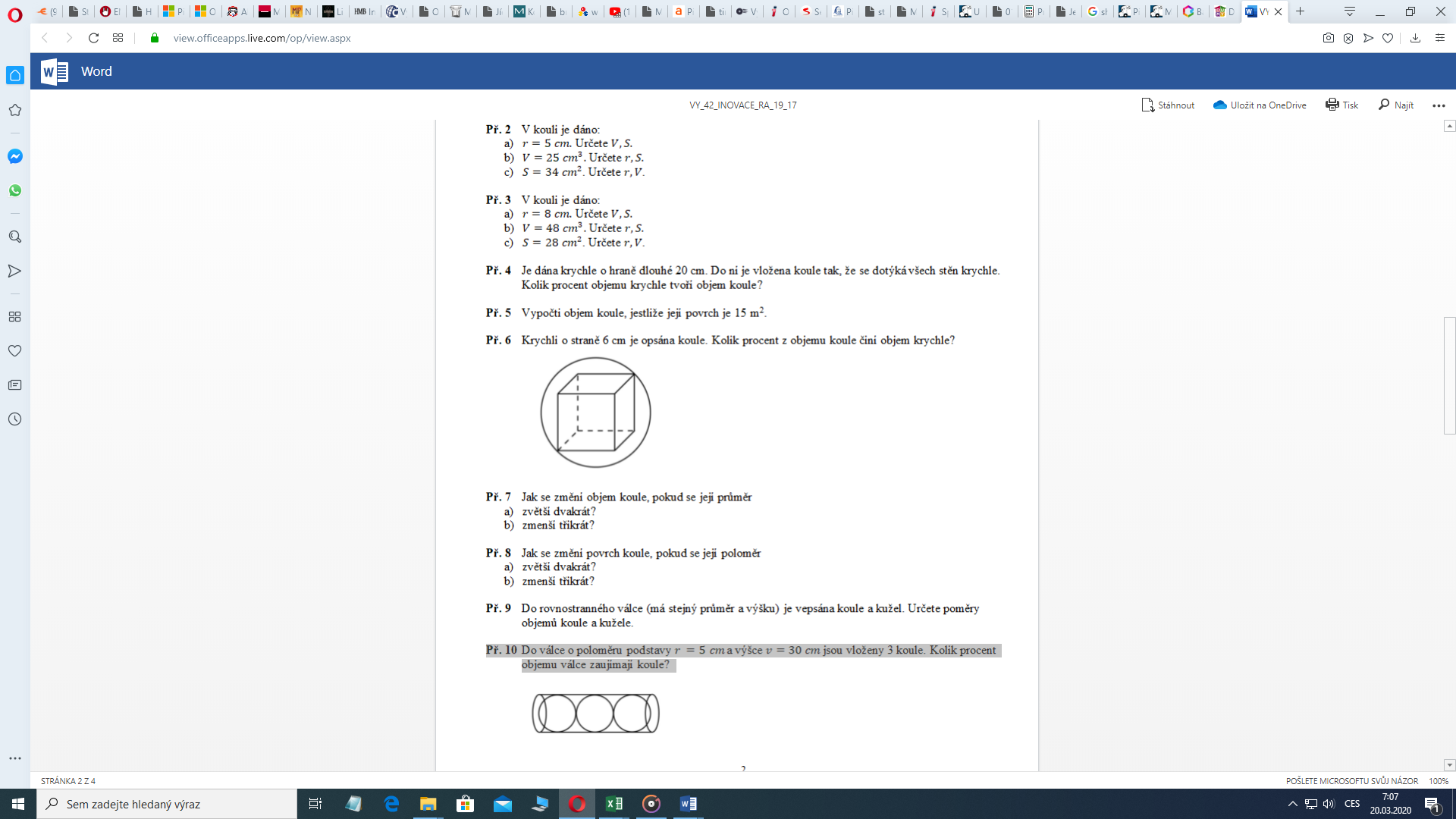 BONUS (dobrovolný) V atletice při vrhu koulí používají muži kouli o hmotnosti 7,5 kg. Hustota oceli je 7 800 kg/m3. Vypočtěte průměr koule. Hmotnost koule, kterou používají ženy, je 5 kg. O kolik mm je průměr koule u žen menší než u mužů?Poznámky k vypracování kontrolních úkolů:Všechny kontrolní úkoly budou odevzdány ihned po nástupu do školy vyučujícímu matematiky ve třídě IX. A.Hlavička každého kontrolního úkolu bude stejná jako na začátku tohoto kontrolního úkolu (jméno, příjmení, nadpis včetně zapsaného období – vyznačeno modře).Poté nadpis aritmetika včetně druhu procvičovaného učiva (vyznačeno žlutě).Následuje řešení úkolů. Stačí napsat číslo úkolu a jeho řešení. Není třeba opisovat zadání.Analogicky provedete to samé v části geometrie.Pokud máte možnost si zadání vytisknout (není to nutné), můžete odevzdat společně s vytištěným zadáním i řešení spojené třeba kancelářskou sešívačkou či dané do euro složky. 